Музыкально литературная композиция, посвященная 70 –летию ПобедыЗаставка на экране                                                                                                 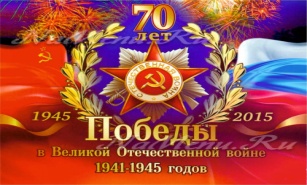 Видеоролик «Ради тебя» Учитель: Есть в нашем календаре день, когда оживает вся планета, радуясь солнцу и улыбкам.                                                                                                              9 мая  вся  страна отмечает  Великий праздник  День Победы. С каждым годом по времени мы всё дальше и дальше уходим от суровых  военных лет.  70  лет  прошло с того дня,  как закончилась Великая Отечественная война, когда весь мир услышал долгожданное: «Победа!»                                                          70 лет отделяют нас от героической Победы над черными силами   фашизма….                                                                                                                           Разве можно забыть, как мужественный советский народ, в величайших битвах и сражениях пришел к Великой Победе, отстоял свободу и независимость своей Родины, избавил  страны Европы от нацистского  порабощения.                                                                                                                Ведущий: Нам за всеми памятными датами -                                                                                        Видится главнейшая – одна                                                                                                  День, когда весною сорок пятого,                                                                                      На земле закончилась война.                                                                                     Заставка на экране                                                                                     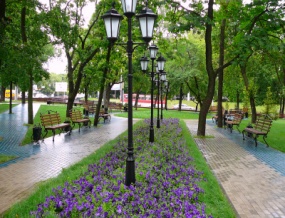 (На фоне  музыкального  сопровождения)  Перед сценой макет дома, под окном скамейка . Выходят  внук с дедушкой, садятся на скамейку)Внук: Сяду к деду на колени, тихо прошепчу:Расскажи мне милый деда, а я помолчу!Буду слушать все, что хочешь мне ты рассказать,И вертеться я не буду и перебивать!Про войну хочу послушать, как ты воевал,Как в бою таком далеком знамя ты спасал!Про друзей своих военных, деда, расскажиИ в альбоме пожелтевшем фото покажи!Дедушка: (Улыбнулся внуку деда и к груди прижал)Расскажу про все, конечно, раз уж обещал!Как войну мы пережили, как на смерть мы шли,Сколько верст исколесили в грязи и в пыли!Как врага с боями гнали мы с родной земли,И не пяди не отдали – выжили, смогли.Номер 2 класса « О той весне»  Ведущий: Старая крепость под Бугом… Брестская крепость….                                Здесь первый свой шаг сделала война. Здесь пролегли первые метры трудного и славного боевого пути советских солдат к Великой Победе. До последнего вздоха, до последнего патрона сражались защитники Брестской крепости…                                                                                                                           Видеоролик «Брестская крепость»     Блокада ЛенинградаВедущий:  Одно из самых известных и страшных событий Второй мировой войны – блокада Ленинграда. Этим названием именуется целая «эпоха», которая длилась 871 день. На экране видеоролик «Блокадный метроном»    На фоне видеокадров:Ведущий:30 августа 1941 года город Ленинград оказался в тисках у фашистских захватчиков. Немцы перерезали железную дорогу Москва-Ленинград, взяли Шлиссельбург и окружили Ленинград с суши. Начались кровопролитные бои. Было приказано защищать Ленинград до последнего. Гитлер отдал указ начать долговременную осаду и уморить город голодом, отрезав все пути подвоза.               Ведущий:  В особенно трагическом положении оказалось мирное население. В городе осталось 2,5 миллиона жителей, из которых 400 тысяч детей. И все они – дети, женщины, старики - пронесли блокаду на своих плечах! Это невероятный подвиг, который кому – то   вряд ли удастся повторить! Ученик:                                                                                                                                 А город был в дремучий убран иней.
Уездные сугробы, тишина...
Не отыскать в снегах трамвайных линий,
Одних полозьев жалоба слышна.
Скрипят, скрипят по Невскому полозья
На детских санках, узеньких, смешных,
В кастрюльках воду голубую возят,
Дрова и скарб, умерших и больных...
Так с декабря кочуют горожане
За много верст, в густой туманной мгле,
В глуши слепых, обледеневших зданий
Отыскивая угол потеплей.
Вот женщина везет куда-то мужа,
Седая полумаска на лице,
В руках бидончик – это суп на ужин.
Свистят снаряды, свирепеет стужа...
-Товарищи, мы в огненном кольце...
А девушка, с лицом заиндевелым,
Завернутое в одеяло тело
На Охтинское кладбище везет...Номер 7 «С»  «Блокадный Ленинград»Оборона МосквыВедущий: 30 сентября  1941 года начало Великой битвы под Москвой.             Здесь, в Москве – столице нашей Родины решалась судьба всего нашего государства. Ведущий:  « Москву – не сдадим» - такова была воля народа. Подвиг Москвы навсегда войдет в историю нашей Родины как символ беспримерного мужества, стойкости, героизма, великой силы – патриотизма.Ведущий:  Не забывай те грозные года,                                                                                     Когда кипела Волжская вода.                                                                                                        Земля тонула в ярости огня.                                                                                                                     И не было ни ночи и ни дня…На экране видеоролик «Битва за Москву»  Сталинградское  сражениеВедущий: «Кипел асфальт, земля горела…»                                                                      Так было в Сталинграде….  23 августа 1942 года фашистская авиация превратила в руины цветущий город…Ведущий: Бьется память, гудит, как набат:                                                                   Сталин-град, Сталин-град! Сталин-град!                                                                               Сталинград – это гордость России и боль,                                                                    Сталинград – это Славы солдатской  вечный огонь…Ведущий: Сталинградское сражение называют величайшим. Иногда не сражением, а битвой. И не битвой даже, а побоищем. Разве военные историки могут указать нам на другое сражение, в котором участвовало бы одновременно с обеих сторон  свыше двух миллионов человек?  Ведущий: Каким битвам прошлого сравниться с этой, если вспомнить, что только в боях за «Дом Павлова» гитлеровские войска понесли значительно большие потери, чем при взятии Парижа! Что же касается исторических последствий Сталинградской эпопеи, то и они не имеют себе равных. Лишь после того, как вышел из подвала универмага пленённый фельдмаршал Паулюс и двумя днями позже поднял руки последний гилеровец из его 330-тысячной армии, люди почувствовали — Мир спасён! Ведущий: 200 дней и 200 ночей...! Да, Сталинградская битва не затихала ни днём, ни ночью. Степь в огне, город в огне — вот что изо дня в день видели защитники Сталинграда. Ведущий: Здесь о мужество наше споткнулась война,                                                  Повернула на Запад, надломилась она …Номер 3 «У»  Сапожникова Т.В.                                                                               «Десятый наш десантный батальон»       Оружие Победы – КатюшаВедущий:  Гитлеровцы панически боялись залпов «сталинских органов» – так они прозвали «катюши» за страшный  вой реактивных снарядов.Впервые во время войны "Катюши" вступили в бой 14 июля 1941 года. Батарея капитана Ивана Флёрова одним залпом уничтожила несколько эшелонов с топливом, боеприпасами и бронетехникой на станции Орша.                                                                                                                                  Ведущий: Нет единой версии, почему БМ-13 стали именоваться «Катюшами». Существует несколько предположений. Вот одна из них - по названию ставшей популярной песни Блантера «Катюша».                             Докладывая в штаб о выполнении Флёровым боевого задания, связист Сапронов сказал: «Катюша спела на отлично». Ведущий: Так после первого же боевого применения за установкой                             БМ-13-16 закрепилось название «Катюша». Выступление воспитателей дошкольного подразделения.Танец «Катюша»Курская  дуга    «Битва под Прохоровкой»           Ведущий: Курская дуга….  Именно здесь героическими усилиями советских войск  немецкое наступление было остановлено. Ведущий:  За Победу на Курской дуге    свыше 100 тысяч солдат, сержантов и офицеров, генералов были награждены орденами и медалями, более 180 человек удостоены звания Героя Советского Союза.                                                         1943 год - начало освобождения городов Украины и Белоруссии.На экране видеоролик  Курская  дуга «Битва под Прохоровкой»                          Письма с фронта Заставка на экранеВедущий:  Письма военных лет…. Они хранят память о тех днях. В них было все: короткие, скупые рассказы о войне и стихи, фотографии, если была возможность сняться у фронтового фотографа, вырезки из фронтовых газет, слова любви к близким, в них была заключена на тот момент - жизнь! Ведущий:  Солдатские письма… Пожелтевшие от времени треугольники со штемпелями полевой почты….  Каким спасением были они во время войны. Написанные под свист пуль, они предельно искренни и тем дороже для нас. Сколько радости приносил в семьи долгожданный, втрое сложенный тетрадный листок, в котором иногда всего два слова: «Я жив». К сожалению, часто случалось и по-другому.Ведущий:  Во многих российских семьях бережно хранятся пожелтевшие от времени, истончившиеся в местах сгибов, исписанные, как правило, карандашом листочки с поблекшими штампами полевой почты и отметками военной цензуры.                                                                                                                     Письма с фронтов Великой Отечественной — как ждали их! Не зря фронтовой треугольник остался в нашем сознании как один из символов той грозной эпохи.Номер 8 Р и 6 Р    Концентрационные лагеряВедущий:  В годы Великой Отечественной войны фашисты создали десятки концлагерей: Освенцим, Бухенвальд, Майданен,  Саласпис…В них было уничтожено более 11 миллионов  человек.Номер 7 У «Бухенвальдский набат»    Начало освобождения советскими войсками народов Европы от фашизма.Ведущий:  17 июля 1944 года войска первого Украинского фронта пересекли государственную границу СССР и вступили на территорию Польши. Начало освобождения советскими войсками народов Европы от фашизма. И вновь спасенная планетаВедущий:   Уже который год подряд                                                                           Поклоном низким на рассвете                                                                                             Великих чествует солдат… .                                                                                                   Четыре года – миг не боле,                                                                                                            Но он решал судьбу тех дней,                                                                                                   Когда полмира стало полем,                                                                                                 Горящим в адовом огне…                                                                                                        Они прошли все круги ада,                                                                                                                И, сердце местью горяча,                                                                                                               От стен Москвы и Сталинграда                                                                                                Берлин ударили с плеча… Ведущий: 1945 год… Освобождение Чехословакии, Болгарии, Венгрии,  Югославии… Советские войска  вступили на территорию Австрии.                                                       Ведущий: Германия… Рейхстаг…     Великая Победа.  К ней шли  долгих              4 года.  К ней прокладывали дорогу танками, автоматами и пулеметами. Более 20 миллионов человеческих жизней унесла та страшная война...  На экране видеоролик  «Мы помним, мы гордимся!»                                                               Ведущие в сценических костюмах к песне «Журавли»Ведущий: С каждым годом все дальше от нас героические и трагические годы Великой Отечественной войны. Эта война была одним из самых тягчайших испытаний, которое с честью выдержала наша страна. Никогда не забудется подвиг солдата, стоявшего на смерть, и подвиг труженика, ковавшего эту победу в тылу.Ведущий: Наш долг - хранить память об этом подвиге, уважение к стойкости, мужеству, беззаветной любви к своему Отечеству и передать это следующим поколениям.Ведущий: Война унесла более 27 миллионов человеческих жизней.Ведущий: За годы Великой Отечественной войны погибло на фронтах 10 миллионов воинов.Ведущий: Замучено в концентрационных лагерях 11 миллионов.Ведущий: Разрушено городов – 1710.Ведущий: В каждой советской семье не вернулся кто-то из родных.Ведущий: Каждые 6 секунд уносили на фронте 1 человеческую жизнь. Ведущий: Школьный выпуск 1941 года практически весь погиб на фронтах Великой  Отечественной войны.Номер  10 класса «Журавли» Ведущий: Неугасима память поколений.И память тех, кого мы свято чтим,Давайте, люди, встанем на мгновенье,И в скорби постоим и помолчим.Объявляется минута молчания. Звучит метроном и «Реквием» В.А.Моцарта.Ведущий : 
Мы помним, чтим поклоном низким 
Всех, кто войну не пережил, 
И тех, ушедших в обелиски, 
И тех, кто вовсе без могил.На экране видеоролик  «9 мая. Жизнь за Победу»Заключение (Звучат колокола  в записи, появляются дед с внуком)Внук: Что это? Ты слышишь?Дедушка: Это колокола. Колокола памяти …Внук: Памяти? А разве такие бывают?Дед: Бывают, слушай! Это говорит сама память …Внук: Но разве память бывает живой?Дед: А ты не веришь? Человек может умереть дважды:
Там на поле боя, когда его догонит пуляА второй раз – в памяти народной.
Второй раз умирать страшнее.
Второй раз человек должен жить!На сцену поднимаются  участники концерта.Ведущий : 
У нас, до этих дней доживших, 
О прошлом память не умрёт: 
Пока мы чтим за Родину погибших, 
Дотоль бессмертен наш народ! Участники: Благодарим, солдаты, Вас!  За жизнь! За детство!За весну!За тишину!За мирный дом!Вместе: За мир, в котором мы живём!Все участники исполняют  песню «День Победы!»      Учитель:Россия – самая большая страна на планете Земля. У нас самый удивительный народ.  Уходящее поколение, которое видело фашизм воочию, и испытало его на себе, просит Вас: Помните прошлое! Берегите настоящее! Думайте о будущем! Любите жизнь!Ведущий:  Самую большую тяжесть войны вынесла на своих плечах женщина-мать.Ведущий: Русские матери!                                                                                                                                Сколько в войну сыновей вы утратили.                                                                                                  В горе своем сединой убеленные,                                                                                                        Над обелисками низко склоненные.                                                                                      Русские матери — сердцем открытые,                                                                                              Как не сломились вы горем убитые.                                                                                           Светлой зарею взошли над Россией,                                                                                                          Стали звездою ее негасимою.                                                                                                          В белые вьюги, в цветении смородины                                                                                             Низкий поклон вам от ласковой Родины,                                                                                Вашим сынам, что стоят обелисками,                                                                                            Вечная память и скорбь материнская.